Задание 1Для искусственного контрастирования в рентгенологии применяютсяа) сульфат бария
б) органические соединения йода
в) газы (кислород, закись азота, углекислый газ)
г) все перечисленноеЗадание 2Сульфат бария используют для контрастированияа) свищевых ходов
б) забрюшинного пространства
в) пищевода, желудка, кишечника
г) полостных систем почек
д) плевральной полостиЗадание 3При  подозрении на загрудинный зоб выполняется исследование:а) ирригоскопия
б) рентгеноскопия пищевода с контрастом
в) рентгеноскопия пищевода без контраста
г) обзорная рентгенография грудной клеткиЗадание 4Какая функция ЖКТ оценивается при исследовании пассажа бария?Задание 5 Признак дивертикула полого органа:а) тень контрастированных концов дивертикула всегда выходит за тень контрастированного органа, складки слизистой заходят в дивертикул
б) тень дивертикула не выходит за тень контрастированного органа, складки слизистой заходят в дивертикул
в) тень дивертикула всегда выходит за тень контрастированного органа, складки слизистой обрываютсяг) контрастное вещество образует симптом «ниши» на контуре полого органаЗадание 6При  исследовании состоятельности анастомоза после оперативного вмешательства при удалении желудка рекомендуется к использованию контрастное вещество:
а) углекислый газ
б) сульфат бария
в) омнипак
г) кислородЗадание 7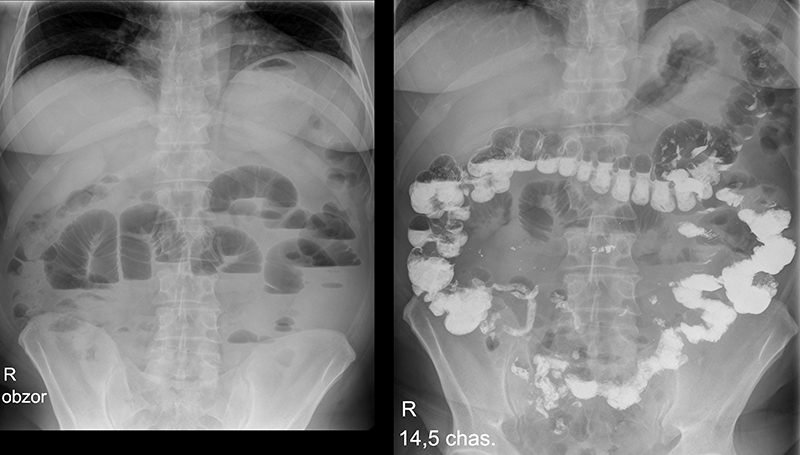 Определите методы исследования, представленные на снимкахОпределите контрастное вещество, используемое в ходе исследованияПредполагаемая патология?Задание 8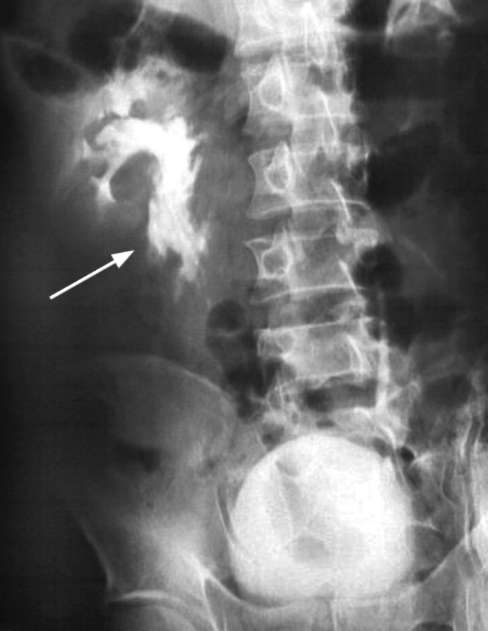 Определите метод исследования, представленный на снимкеОпределите контрастное вещество, используемое в ходе исследованияПредполагаемая патология?